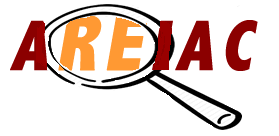 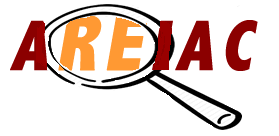 AULRE & AREIAC JOINT-ANNUAL Conference 2024Hosted by Newman University, BirminghamThursday 20th to Friday 21st June 2024 RE Futures?In this year of political change and upheaval, delegates are invited to give serious attention to what we (the RE community) want for the future of RE.  It is time to move beyond the debates over world-views to give serious thought to what needs to be said to policy makers, school leaders and the wider society about the kind of RE that is needed if our children and young people are to be properly educated. This dialogue is made even more challenging against the recruitment crises where so few are training to become RE teachers.Our keynote speakers will include Dr Janet Orchard and Professor Bob Bowie. The conference is hosted by Newman University’s Faculty of Education and Theology subject area to create an open, inclusive, and critically engaging forum for all advocates of Religious Education.Contributions to the programmeWe invite delegates from both our organisations to offer papers and workshops that offer insights and suggestions about what the future of RE needs to be as well as sessions that offer ideas and resources for teaching and supporting RE.  Please submit short paper (15-20 min) or workshop (30-60 min) proposals to the chairs by 15th March. Abstracts for papers should be up to 300 words and sent to Sean Whittle sean.whittle@stmarys.ac.uk and Alastair Ross alastair@penninelearning.com by 15th March 2024. Notifications of acceptance will be made by 31st March. Papers which want to be considered for publication in the JRE need to be submitted in full by the 31st May.BookingsTo book use this link RE Futures? AULRE & AREIAC joint annual conference 2024 | Newman University Online Store  Full conference £175 (£95 day rate). This includes lunch and refreshments on both days. We plan to organise an informal conference meal on Thursday evening, included in the cost.Delegates need to arrange their own accommodation. Details of affordable overnight accommodation are available on request from fed@newman.ac.uk.For further information please contact conference organisers, Sean Whittle and Alastair Ross. 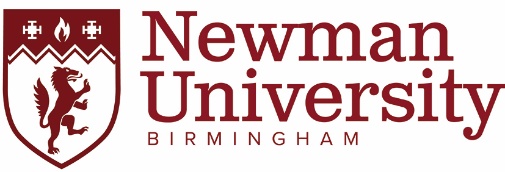 